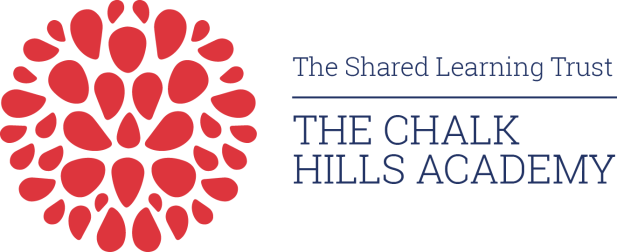 INFORMATION FOR APPLICANTS:Learning Support Assistant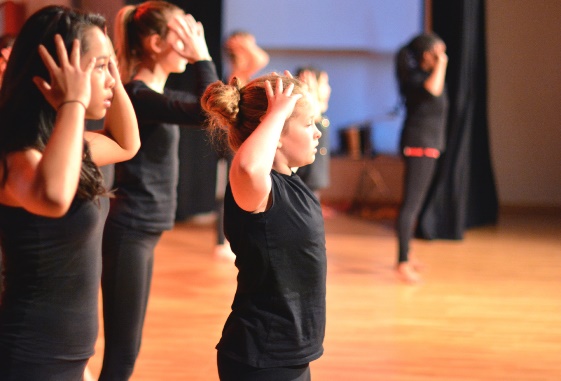 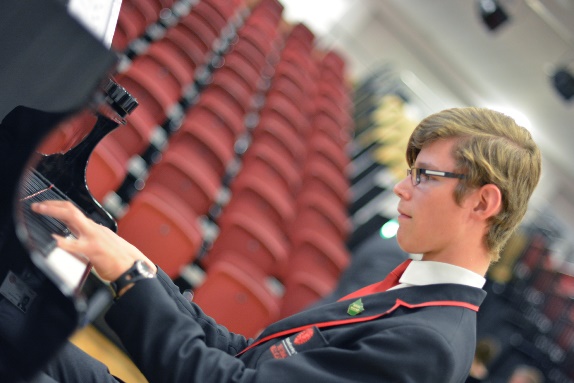 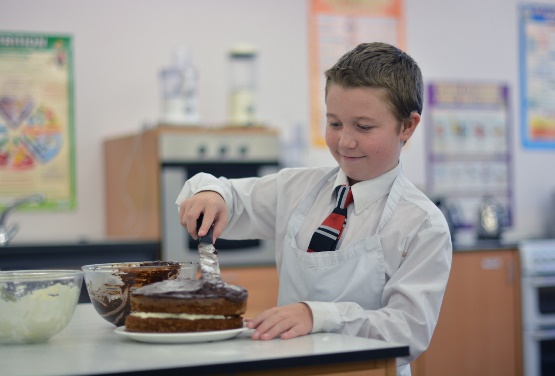 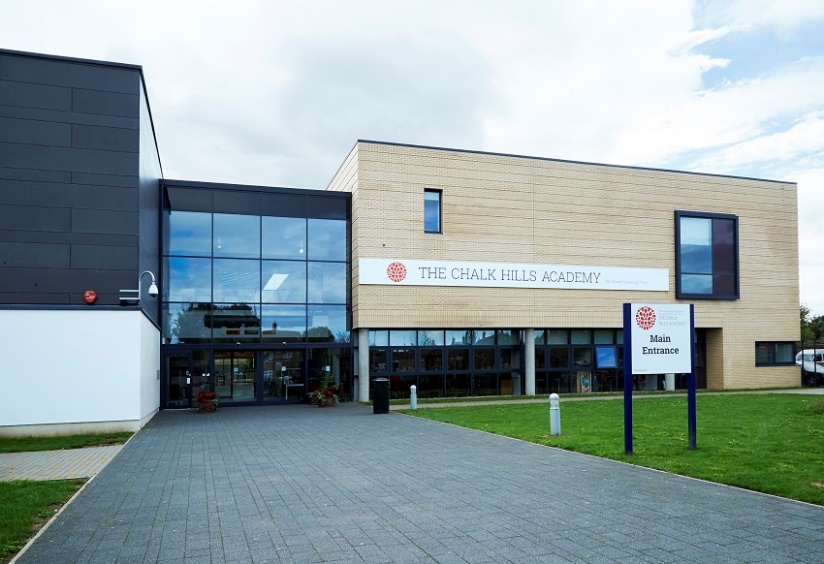 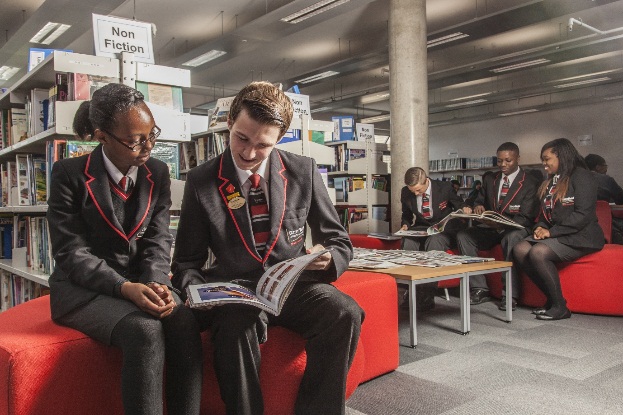 WELCOME TO THE SHARED LEARNING TRUST FROM THE CHIEF EXECUTIVE, CATHERINE BARR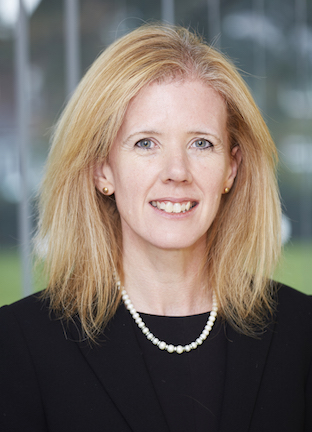 We recruit people for attitude and train for skillsWe aim to recruit people who have the right attitude. We would rather make no appointment than appoint someone who does not share the same positive ethos that runs through our Academies. For this reason we try to articulate clearly our vision, values and expectations when putting together information for applicants and we always give a lot of attention to appointing the right person. We aim to recruit staff who: are excited by their role and by the prospect of working with young people, even those who are less well motivated;love the processes of learning and teaching and are keen to continually develop their own skills;recognise that teaching can be a demanding job but react positively to those demands rather than complaining;will subscribe to the ethos of the Trust and ‘go the extra mile’ in terms of time and commitment to get the very best from our young people;see break duty as an opportunity to talk to children;are quick to praise and slow to criticise; andare not afraid to admit to seeing themselves as potential leaders of the future.I am conscious that this may be your first contact with our Academy Trust and first impressions are very important.  I hope what you read, coupled with anything else you discover about us, inspires you to apply for this post. WELCOME TO CHALK HILLS ACADEMY FROM PRINCIPAL, LOUISE LEE 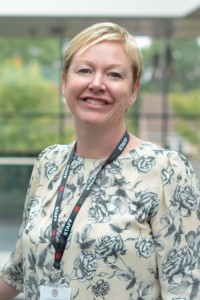 Dear Applicant,It is a privilege and an honour to lead Chalk Hills Academy.Our students are extremely motivated, and have an exceptional desire to achieve and behave impeccably.Our staff are highly qualified and work tirelessly in the pursuit of world class progress for all of our students.The facilities at Chalk Hills Academy are state of the art, providing students with the opportunity to develop their interests and skills in a wide range of areas.In 2016 our students achieved 60% A*-C English & mathematics, which was a fantastic achievement for our young people.As an Academy within the Shared Learning Trust, we believe our key aim is to give every child the best possible opportunity to flourish and develop into decent, disciplined, well-educated and employable adults.Learning is clearly at the heart of all we do.‘It is the supreme art of the teacher to awaken joy in creative expression and knowledge.’
Albert EinsteinI am delighted to extend a warm welcome to you.Best wishes,Louise Lee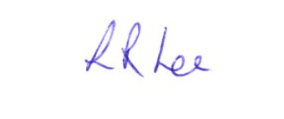 THE TRUSTThe Shared Learning Trust is a stand-alone multi academy trust which runs a family of four schools based in Bedfordshire:The Chalk Hills Academy, Luton, age 11-18, judged 'Good' by Ofsted The Stockwood Park Academy, Luton, ages 11-18, judged 'Good' by OfstedThe Linden Academy, Luton, age 4-11, judged 'Good' by OfstedThe Vale Academy, Dunstable, age 4-13, judged 'Good' by OfstedThe Sixth Form, Luton, age 16-19, judged 'Good' by Ofsted Our Academies are supported in their work by our Teaching School, based at The Chalk Hills Academy. The structure of our family of schools means that we can be with a child every step of the way, from teaching them to tie their shoe laces right through to congratulating them on their university place or their first job.Our Trust is vibrant and friendly, supported by 3 state-of-the-art buildings. It is a learning environment where all students have the opportunity to be high achievers, make good friends, contribute to their community and take part in a wide range of extra-curricular activities. 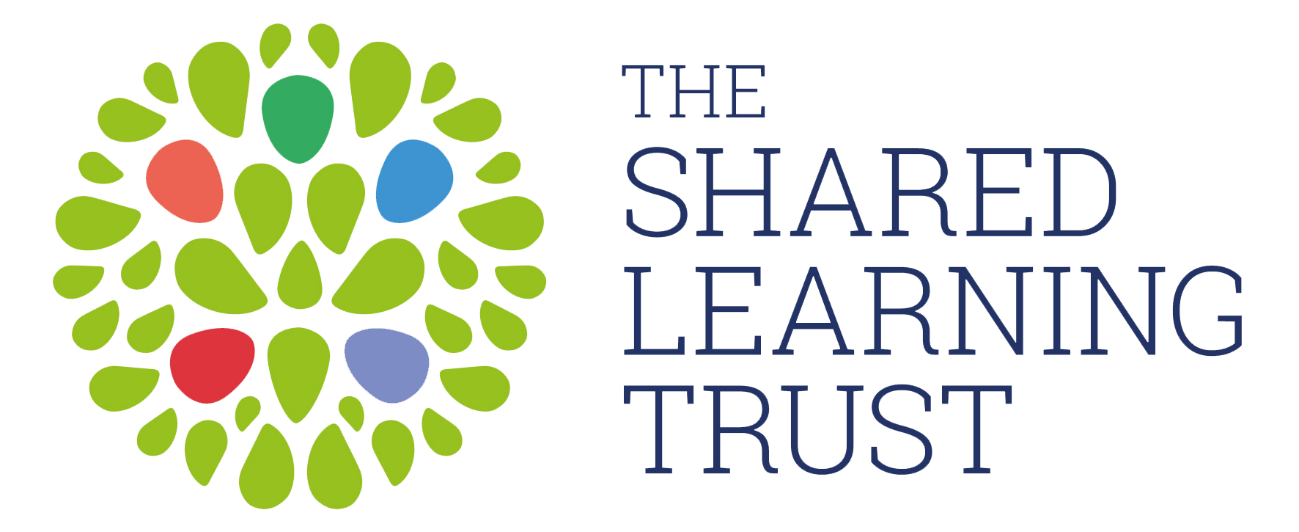 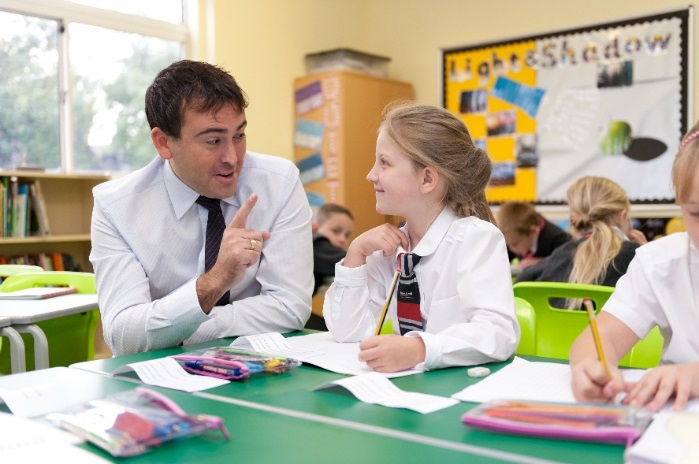 VISION & VALUES A Vision for the development of The Shared Learning TrustStrive, achieve, believe!At The Shared Learning Trust we provide opportunities for all our students and adults to be aspirational and develop a passion and excitement for learning.  Working with our communities, we ensure all students are able to achieve beyond their targets to reach the success they deserve. Our students develop a strong self-belief so that they flourish and develop into well-rounded, self-respecting young people.Our commitment to our vision can be seen through:Our academies working together to provide more opportunities for all students and staffA focus on the development of our staff with opportunities for clear and dynamic career progression and high quality recruitment and retention.Strong Trust approaches to our key issues, for example; teaching, assessment, attendance and curriculum development.Partnerships with schools outside of our Trust to maximise opportunities for all.Close working and communication with our families and local community.Care for our families beyond the school day.Excellent lessons and learning incorporating effective use of new technologies.An interesting yet challenging curriculum.16-19 provision which ensures progression routes for all.A Cross-Trust focus on high achievement and high standards.Ensuring that every child in our Trust reaches their full potential by providing exciting opportunities both inside and outside of the classroom.Exemplary behaviour and conduct at all times.A can-do attitude across the Trust that fosters belief and high expectation.Ensuring no opportunities are missed.Our vision is to produce young people who are aspirational, have developed self-belief and who achieve more that than they ever thought was possible.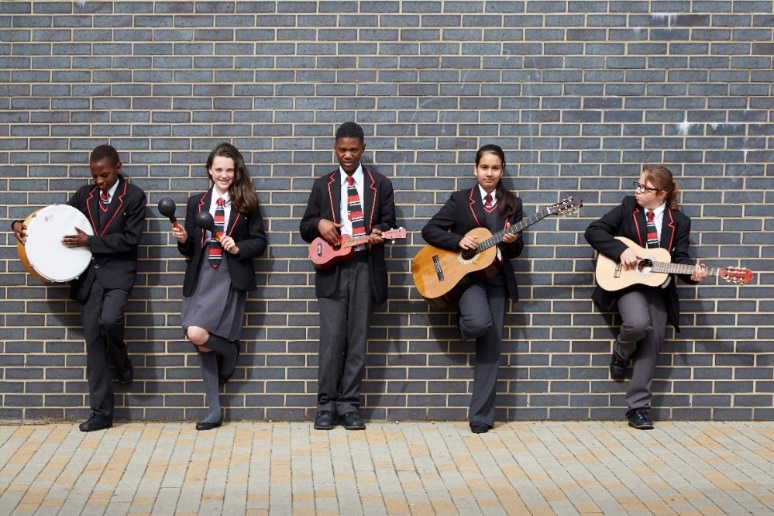 Job DescriptionJob Title:			Learning Support AssistantReporting to:			SENCODepartment or Location:	The Chalk Hills AcademyPurposeSupport the class teacher in all aspects of teaching and enhance learning opportunities for students, bringing to bear knowledge and practical experience gained through working with students framework of the strategic plan, as well as the individual academies’ strategic plansPrincipal ResponsibilitiesThe above lists are by no means exhaustive; it is more of a guide of expected duties.  The post holder may, therefore be directed by the Board to undertake any other duties commensurate with this role PERSON SPECIFICATIONQUALIFICATIONSNational Occupational Standard Level 2 or equivalent would be desirable.  EXPERIENCE, KNOWLEDGE AND UNDERSTANDINGSome experience in the care and/or education of children.  Some experience of planning, monitoring and assessment of students’ work.Some experience of working in an educational setting.Some experience of working with people with a range of special needsSKILLS AND ABILITIESAble to contribute constructively to and work effectively as a member of a team.Able to work on own initiative with parents/carers and the child’s community within an agreed framework and set of objectives.Able to communicate effectively at a range of levels, e.g. with children, parents, other professionals, etc..Able to contribute to the support of children in all areas of personal and educational development.Able to keep accurate records.Able to support learning in numeracy at relevant Key Stage.Able to support learning in literacy at relevant Key Stage.  Basic information technology skills e.g. databases and spreadsheetsATTITUDES AND APPROACHES Able to recognise common forms of discrimination and to report this if detected.Some understanding of the issues in an urban multi-cultural contextSome knowledge of how students learnSome knowledge of curriculum requirementsHave a good sense of humour.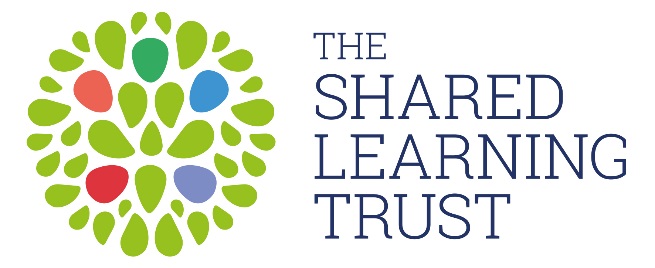 2. Employment history5. Personal statement      6. Right to work in the UK                                                                      7. References8. DeclarationAny financial interests that applicants may have in contracts with the Trust or pending tenders must be declared.Are you or any of your relative’s party to an existing contract or involved in any competitive tendering process?
Yes   No If yes, specify the contract details:      Teaching Disqualifications Have you ever been disqualified from Teaching?                              Yes   No If yes, please specify and confirm if the sanction is spent:      9. Declaration of Criminal OffencesDiversity Monitoring Form The Shared Learning Trust aims to have a workforce that reflects the diversity of talent, experiences and skills of our learners. We monitor the composition of our workforce to ensure that is representative and that all staff are treated fairly. In addition, we are committed to promoting race equality, under the Race Relations (Amendment) Act 2000, which applies to everything the trust does. The information you give on this form will remain strictly confidential, in accordance with the Data Protection Act 1998, and will not affect any decision to employ you. Date of Birth: dd/mm/yyyyDisabilityThe Disability Discrimination Act 1995 defines a disability as ‘A physical or mental impairment that has a substantial and long-term adverse effect on his or her ability to carry out normal day-to-day activities’. In this definition, long term is taken to mean more than 12 months. Do you consider that you have a disability under the Disability Discrimination Act definition? If you have answered ‘Yes’, please select the definition/s from the list below that best describes your disability/disabilities: Ethnicity If you selected any of the ‘other’ categories, please tell us how you would further describe yourself: FaithGenderSexuality (Optional information) In addition, if you prefer to define your sexuality in terms other than those used above, please let us know. I certify that, to the best of my knowledge, the information I have provided on this application form, and on my completed declaration of criminal offences form, is true and accurate. I understand that if the information I have supplied is false or misleading in any way, it will automatically disqualify me from appointment or may render me liable to dismissal without notice. I give explicit consent that the information provided by me on this form may be processed in accordance with the Trusts registration under the 1998 Data Protection Act and authorise the disclosure of personal data when references are taken up.Please return your completed application form to: The Human Resources Team, The Shared Learning Trust, Dunstable, Bedfordshire LU5 4QP or by email to: academyrecruitment@thesharedlearningtrust.org.uk. If you have not heard from us within four weeks of the closing date you may conclude that you have not been shortlisted.Under the direction of the class teacher, following agreed lesson plans, support the teaching and learning of individual or groups of students, using support strategies appropriate to the needs of students, providing feedback and liasing over problems. Contribute to the intellectual and social development of students and work with individual small groups of children to support the achievement of literacy and numeracy targets and in other specific curriculum areas, as directed.  Prepare, maintain and deploy appropriate learning aids, materials and equipment.Contribute significantly to the planning of teaching and learning for the whole class and/or individual students.  Contribute to the planning of lessons and work programmes, the devising of activities and target setting.  Contribute to the monitoring, recording and assessment of student progress through observation and questioning, against student targets (and Individual Educational Plans where relevant) keeping detailed records of individual’s progress.Contribute to the development of a purposeful working atmosphere and implement and monitor the school’s behaviour and any related policies and procedures.  Invigilate tests and examinations as directed.  Under the direction of the SENCO/Vice Principal develop and maintain supportive relationships with parents, carers and others of the student’s community.  Work collaboratively with other agencies and professionals, as necessary, including educational psychologists, health professionals, education welfare officers, to meet the personal and educational needs of individual students.   Contribute to the care, health and welfare of students in accordance with the school’s health and safety and related policies.  As required, contribute to specific aspects of teaching, learning and personal development, for example, extra-curricular activities, school visits, etc.Contribute to the order and cleanliness of the classroom environment.  Vacancy title:			Application FormThe Shared Learning Trust is committed to protecting and safeguarding children.We apply stringent safer recruitment practices.Closing date:		Application FormThe Shared Learning Trust is committed to protecting and safeguarding children.We apply stringent safer recruitment practices.Academy/
Establishment:		Application FormThe Shared Learning Trust is committed to protecting and safeguarding children.We apply stringent safer recruitment practices.Please ensure that all sections are completed (using black ink or type), otherwise your application will not be considered. All information that you provide will be treated as confidential. The Declaration of Criminal Offences form must be completed. If you require any reasonable adjustments as part of the application or selection process please contact us.1. About you1. About you1. About you1. About you1. About you1. About youTitle:First names:Previous names:Surname:Previous surnames:National Insurance No.DFE Number (if applicable)Address DetailsAddress:Town:Postcode:Email:Daytime telephone numberDaytime telephone numberMobile:Evening telephone numberEvening telephone numberDo you currently work for the Trust?Do you currently work for the Trust?          Yes   No           Yes   No Where did you see this vacancy advertised? (publication/website)Where did you see this vacancy advertised? (publication/website)Where did you see this vacancy advertised? (publication/website)Where did you see this vacancy advertised? (publication/website)Are you applying with a job share partner?           Yes   No            Yes   No If yes, Please specify hour/day arrangementDo you have a full current driving licence valid in the UK?Do you have a full current driving licence valid in the UK?Yes   No Please list your current and all previous employers. Any gaps in employment must be explained and a continuation sheet used, if required. If you have been dismissed from any previous employment, please specify below.Employers’ names, addresses and type of businessJob title, Key responsibilitiesDates of employmentDates of employmentSalary/GradeReason for leavingEmployers’ names, addresses and type of businessJob title, Key responsibilitiesFromToSalary/GradeReason for leaving3. Education, qualifications and training – any gaps must be explained and a continuation sheet used if required.Name of school, college, university etc.Name of courseDatesDatesQualification/grade achievedName of school, college, university etc.Name of courseFromToQualification/grade achieved4. Professional association membership   Name of professional associationYear of membershipGrade/levelRelevant abilities, skills, knowledge and experienceTell us how your abilities, skills, knowledge and experience meet the Person Specification, drawing on all aspects of your education and experience, including paid employment and unpaid work. Are you required to have a UK work visa/permit?           Yes   No            Yes   No If yes, do you have a valid visa/permit?If yes, do you have a valid visa/permit?Yes   No If yes, when does it expire?If yes, when does it expire?dd/mm/yyyyIf yes, Please specify the type of Visa (Example: Tier 2)If yes, Please specify the type of Visa (Example: Tier 2)Please give details of two referees from whom confidential enquiries may be made. Your referees should be from your current or most recent employer or your current educational establishment. Please note references will be taken up prior to interview for all shortlisted candidates. Educational referees should only be given where this will be your first employment following qualification. If you are applying for a post which involves working with children or vulnerable adults, you will be required to supply references which go back 5 years. Please attach these on a separate sheet.  Name of referee:Name of referee:Job title:Job title:Organisation: Organisation:Address:Address:Telephone:Telephone:Email:Email:Capacity in which known to you:Capacity in which known to you:All applicants are required to declare personal relationships with existing employees/ those affiliated with The Shared Learning Trust.Are you related to, or a close friend of, any member affiliated with The Share Learning Trust?
Yes   No If yes, please provide the following details:Name:      Relationship:      Address:      The job for which you are applying involves substantial opportunity for access to children.  It is therefore exempt from the Rehabilitation of Offenders Act 1974.  You are required to declare any convictions or cautions you may have, even if they would otherwise be regarded as "spent" under this Act.  The information you give will be treated in confidence and will only be taken into account in relation to an application where the exemption applies.  As the occupant of the post will have substantial access to children, a disclosure request will be made to the Disclosure and Barring Service (DBS) to ascertain whether their records reveal any criminal convictions (including spent ones) relating to the successful applicant.  All information given will be treated in the strictest confidence and will be used for this job application only.  The disclosure of a criminal record will not debar you from appointment unless the selection panel considers that the conviction renders you unsuitable for appointment.  In making this decision the panel will consider the nature of the offence, how long ago and what age you were when it was committed and any other factors which may be relevant.The job for which you are applying involves substantial opportunity for access to children.  It is therefore exempt from the Rehabilitation of Offenders Act 1974.  You are required to declare any convictions or cautions you may have, even if they would otherwise be regarded as "spent" under this Act.  The information you give will be treated in confidence and will only be taken into account in relation to an application where the exemption applies.  As the occupant of the post will have substantial access to children, a disclosure request will be made to the Disclosure and Barring Service (DBS) to ascertain whether their records reveal any criminal convictions (including spent ones) relating to the successful applicant.  All information given will be treated in the strictest confidence and will be used for this job application only.  The disclosure of a criminal record will not debar you from appointment unless the selection panel considers that the conviction renders you unsuitable for appointment.  In making this decision the panel will consider the nature of the offence, how long ago and what age you were when it was committed and any other factors which may be relevant.The job for which you are applying involves substantial opportunity for access to children.  It is therefore exempt from the Rehabilitation of Offenders Act 1974.  You are required to declare any convictions or cautions you may have, even if they would otherwise be regarded as "spent" under this Act.  The information you give will be treated in confidence and will only be taken into account in relation to an application where the exemption applies.  As the occupant of the post will have substantial access to children, a disclosure request will be made to the Disclosure and Barring Service (DBS) to ascertain whether their records reveal any criminal convictions (including spent ones) relating to the successful applicant.  All information given will be treated in the strictest confidence and will be used for this job application only.  The disclosure of a criminal record will not debar you from appointment unless the selection panel considers that the conviction renders you unsuitable for appointment.  In making this decision the panel will consider the nature of the offence, how long ago and what age you were when it was committed and any other factors which may be relevant.The job for which you are applying involves substantial opportunity for access to children.  It is therefore exempt from the Rehabilitation of Offenders Act 1974.  You are required to declare any convictions or cautions you may have, even if they would otherwise be regarded as "spent" under this Act.  The information you give will be treated in confidence and will only be taken into account in relation to an application where the exemption applies.  As the occupant of the post will have substantial access to children, a disclosure request will be made to the Disclosure and Barring Service (DBS) to ascertain whether their records reveal any criminal convictions (including spent ones) relating to the successful applicant.  All information given will be treated in the strictest confidence and will be used for this job application only.  The disclosure of a criminal record will not debar you from appointment unless the selection panel considers that the conviction renders you unsuitable for appointment.  In making this decision the panel will consider the nature of the offence, how long ago and what age you were when it was committed and any other factors which may be relevant.The job for which you are applying involves substantial opportunity for access to children.  It is therefore exempt from the Rehabilitation of Offenders Act 1974.  You are required to declare any convictions or cautions you may have, even if they would otherwise be regarded as "spent" under this Act.  The information you give will be treated in confidence and will only be taken into account in relation to an application where the exemption applies.  As the occupant of the post will have substantial access to children, a disclosure request will be made to the Disclosure and Barring Service (DBS) to ascertain whether their records reveal any criminal convictions (including spent ones) relating to the successful applicant.  All information given will be treated in the strictest confidence and will be used for this job application only.  The disclosure of a criminal record will not debar you from appointment unless the selection panel considers that the conviction renders you unsuitable for appointment.  In making this decision the panel will consider the nature of the offence, how long ago and what age you were when it was committed and any other factors which may be relevant.Your application will not be considered without completion of this section.Your application will not be considered without completion of this section.Your application will not be considered without completion of this section.Your application will not be considered without completion of this section.Your application will not be considered without completion of this section.Nature of offence(s)Details of offence(s)Place and date of judgement(s)Place and date of judgement(s)Sentence(s)All information given will be treated in the strictest confidence and will be used for this job application only.I certify that, to the best of my knowledge, the information on this form is true and accurate. I understand that if the information I have supplied is false or misleading in any way, it will automatically disqualify me from appointment or may render me liable to instant dismissal without notice.All information given will be treated in the strictest confidence and will be used for this job application only.I certify that, to the best of my knowledge, the information on this form is true and accurate. I understand that if the information I have supplied is false or misleading in any way, it will automatically disqualify me from appointment or may render me liable to instant dismissal without notice.All information given will be treated in the strictest confidence and will be used for this job application only.I certify that, to the best of my knowledge, the information on this form is true and accurate. I understand that if the information I have supplied is false or misleading in any way, it will automatically disqualify me from appointment or may render me liable to instant dismissal without notice.All information given will be treated in the strictest confidence and will be used for this job application only.I certify that, to the best of my knowledge, the information on this form is true and accurate. I understand that if the information I have supplied is false or misleading in any way, it will automatically disqualify me from appointment or may render me liable to instant dismissal without notice.All information given will be treated in the strictest confidence and will be used for this job application only.I certify that, to the best of my knowledge, the information on this form is true and accurate. I understand that if the information I have supplied is false or misleading in any way, it will automatically disqualify me from appointment or may render me liable to instant dismissal without notice.Signed - Applicant:Signed - Applicant:Signed - Applicant:Date (dd/mm/yyyy):Date (dd/mm/yyyy):Name (please print)
     Name (please print)
     Name (please print)
     Age:Under 2020-2930-3940-4950-5960 and overYesNoHearing (such as deaf, partially deaf or hard of hearing)Reduced physical capacity (such as inability to lift, carry or otherwise move everyday objects, debilitating pain and lack of strength, breath, energy or stamina, asthma, angina or diabetes)Vision (such as blind or fractional/partial sight. Does not include people whose visual problems can be corrected by glasses/contact lenses)Severe disfigurementSpeech (such as impairments that can cause communication problems)Learning difficulties (such as dyslexia)Mobility (such as wheelchair user, artificial lower limb(s), walking aids, rheumatism or arthritis)Mental illness (substantial and lasting more than a year, such as severe depression or psychoses)Physical co-ordination (such as manual dexterity, muscular control, cerebral palsy)Other disability (please specify)Asian or Asian BritishBlack or Black BritishMixedOtherWhiteBangladeshiAfricanWhite and AsianChineseBritishIndianCaribbeanWhite and Black AfricanOtherIrishPakistaniBlack BritishWhite and Black CaribbeanOtherOtherOtherOtherAgnosticAtheistBuddhistChristianMuslimHinduHumanistJainJewishSikhNo religionPrefer not to sayOther faith (please specify) FemaleMaleBisexualGayHeterosexualLesbianSigned – Applicant:Date: dd/mm/yyyyFor office use onlyFor office use onlyFor office use only Application withdrawn Post withdrawnShortlisted  Yes   No Appointed  Yes   No 